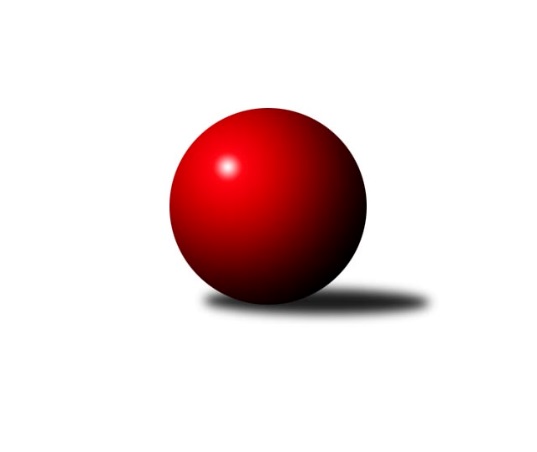 Č.7Ročník 2019/2020	7.6.2024 Zlínská krajská soutěž 2019/2020Statistika 7. kolaTabulka družstev:		družstvo	záp	výh	rem	proh	skore	sety	průměr	body	plné	dorážka	chyby	1.	TJ Chropyně	7	6	1	0	35.5 : 6.5 	(40.0 : 16.0)	1625	13	1128	497	32.9	2.	TJ Slavia Kroměříž B	7	5	0	2	25.5 : 16.5 	(30.0 : 26.0)	1596	10	1113	483	31.4	3.	TJ Bojkovice Krons C	6	4	0	2	25.5 : 10.5 	(29.0 : 19.0)	1600	8	1124	476	38.7	4.	KK Kroměříž B	6	4	0	2	25.5 : 10.5 	(27.5 : 20.5)	1539	8	1097	441	39.5	5.	SC Bylnice  B	7	4	0	3	20.0 : 22.0 	(23.0 : 33.0)	1524	8	1090	434	43.9	6.	VKK Vsetín D	6	3	1	2	17.0 : 19.0 	(27.0 : 21.0)	1524	7	1095	429	33.2	7.	TJ Spartak Hluk B	6	2	2	2	18.0 : 18.0 	(26.0 : 22.0)	1508	6	1078	430	42.3	8.	TJ Sokol Machová C	7	2	1	4	17.0 : 25.0 	(28.0 : 28.0)	1530	5	1086	443	47.6	9.	TJ Spartak Hluk A	6	1	1	4	11.0 : 25.0 	(21.5 : 26.5)	1530	3	1092	438	43.3	10.	KC Zlín D	6	0	1	5	10.0 : 26.0 	(15.0 : 33.0)	1506	1	1074	432	44.2	11.	KK Kroměříž C	6	0	1	5	5.0 : 31.0 	(13.0 : 35.0)	1512	1	1090	422	44.3Tabulka doma:		družstvo	záp	výh	rem	proh	skore	sety	průměr	body	maximum	minimum	1.	TJ Bojkovice Krons C	3	3	0	0	16.0 : 2.0 	(17.0 : 7.0)	1755	6	1774	1724	2.	KK Kroměříž B	4	3	0	1	18.5 : 5.5 	(19.5 : 12.5)	1557	6	1602	1502	3.	SC Bylnice  B	4	3	0	1	16.0 : 8.0 	(16.0 : 16.0)	1577	6	1621	1547	4.	TJ Slavia Kroměříž B	4	3	0	1	15.5 : 8.5 	(20.0 : 12.0)	1644	6	1670	1598	5.	TJ Spartak Hluk B	3	2	1	0	13.0 : 5.0 	(17.0 : 7.0)	1571	5	1633	1510	6.	TJ Chropyně	2	2	0	0	11.0 : 1.0 	(14.0 : 2.0)	1632	4	1638	1626	7.	TJ Sokol Machová C	3	1	1	1	10.0 : 8.0 	(15.0 : 9.0)	1612	3	1661	1572	8.	VKK Vsetín D	3	1	1	1	8.0 : 10.0 	(14.0 : 10.0)	1616	3	1687	1533	9.	KC Zlín D	3	0	1	2	7.0 : 11.0 	(10.0 : 14.0)	1436	1	1492	1383	10.	TJ Spartak Hluk A	3	0	0	3	3.0 : 15.0 	(11.5 : 12.5)	1464	0	1504	1421	11.	KK Kroměříž C	3	0	0	3	1.0 : 17.0 	(6.0 : 18.0)	1389	0	1416	1363Tabulka venku:		družstvo	záp	výh	rem	proh	skore	sety	průměr	body	maximum	minimum	1.	TJ Chropyně	5	4	1	0	24.5 : 5.5 	(26.0 : 14.0)	1622	9	1713	1535	2.	TJ Slavia Kroměříž B	3	2	0	1	10.0 : 8.0 	(10.0 : 14.0)	1580	4	1647	1454	3.	VKK Vsetín D	3	2	0	1	9.0 : 9.0 	(13.0 : 11.0)	1549	4	1719	1463	4.	TJ Spartak Hluk A	3	1	1	1	8.0 : 10.0 	(10.0 : 14.0)	1552	3	1610	1501	5.	KK Kroměříž B	2	1	0	1	7.0 : 5.0 	(8.0 : 8.0)	1530	2	1538	1521	6.	TJ Bojkovice Krons C	3	1	0	2	9.5 : 8.5 	(12.0 : 12.0)	1549	2	1598	1481	7.	SC Bylnice  B	3	1	0	2	4.0 : 14.0 	(7.0 : 17.0)	1507	2	1585	1432	8.	TJ Sokol Machová C	4	1	0	3	7.0 : 17.0 	(13.0 : 19.0)	1509	2	1714	1381	9.	TJ Spartak Hluk B	3	0	1	2	5.0 : 13.0 	(9.0 : 15.0)	1487	1	1567	1383	10.	KK Kroměříž C	3	0	1	2	4.0 : 14.0 	(7.0 : 17.0)	1525	1	1579	1441	11.	KC Zlín D	3	0	0	3	3.0 : 15.0 	(5.0 : 19.0)	1529	0	1607	1441Tabulka podzimní části:		družstvo	záp	výh	rem	proh	skore	sety	průměr	body	doma	venku	1.	TJ Chropyně	7	6	1	0	35.5 : 6.5 	(40.0 : 16.0)	1625	13 	2 	0 	0 	4 	1 	0	2.	TJ Slavia Kroměříž B	7	5	0	2	25.5 : 16.5 	(30.0 : 26.0)	1596	10 	3 	0 	1 	2 	0 	1	3.	TJ Bojkovice Krons C	6	4	0	2	25.5 : 10.5 	(29.0 : 19.0)	1600	8 	3 	0 	0 	1 	0 	2	4.	KK Kroměříž B	6	4	0	2	25.5 : 10.5 	(27.5 : 20.5)	1539	8 	3 	0 	1 	1 	0 	1	5.	SC Bylnice  B	7	4	0	3	20.0 : 22.0 	(23.0 : 33.0)	1524	8 	3 	0 	1 	1 	0 	2	6.	VKK Vsetín D	6	3	1	2	17.0 : 19.0 	(27.0 : 21.0)	1524	7 	1 	1 	1 	2 	0 	1	7.	TJ Spartak Hluk B	6	2	2	2	18.0 : 18.0 	(26.0 : 22.0)	1508	6 	2 	1 	0 	0 	1 	2	8.	TJ Sokol Machová C	7	2	1	4	17.0 : 25.0 	(28.0 : 28.0)	1530	5 	1 	1 	1 	1 	0 	3	9.	TJ Spartak Hluk A	6	1	1	4	11.0 : 25.0 	(21.5 : 26.5)	1530	3 	0 	0 	3 	1 	1 	1	10.	KC Zlín D	6	0	1	5	10.0 : 26.0 	(15.0 : 33.0)	1506	1 	0 	1 	2 	0 	0 	3	11.	KK Kroměříž C	6	0	1	5	5.0 : 31.0 	(13.0 : 35.0)	1512	1 	0 	0 	3 	0 	1 	2Tabulka jarní části:		družstvo	záp	výh	rem	proh	skore	sety	průměr	body	doma	venku	1.	KC Zlín D	0	0	0	0	0.0 : 0.0 	(0.0 : 0.0)	0	0 	0 	0 	0 	0 	0 	0 	2.	TJ Chropyně	0	0	0	0	0.0 : 0.0 	(0.0 : 0.0)	0	0 	0 	0 	0 	0 	0 	0 	3.	TJ Spartak Hluk A	0	0	0	0	0.0 : 0.0 	(0.0 : 0.0)	0	0 	0 	0 	0 	0 	0 	0 	4.	TJ Spartak Hluk B	0	0	0	0	0.0 : 0.0 	(0.0 : 0.0)	0	0 	0 	0 	0 	0 	0 	0 	5.	TJ Sokol Machová C	0	0	0	0	0.0 : 0.0 	(0.0 : 0.0)	0	0 	0 	0 	0 	0 	0 	0 	6.	TJ Slavia Kroměříž B	0	0	0	0	0.0 : 0.0 	(0.0 : 0.0)	0	0 	0 	0 	0 	0 	0 	0 	7.	TJ Bojkovice Krons C	0	0	0	0	0.0 : 0.0 	(0.0 : 0.0)	0	0 	0 	0 	0 	0 	0 	0 	8.	SC Bylnice  B	0	0	0	0	0.0 : 0.0 	(0.0 : 0.0)	0	0 	0 	0 	0 	0 	0 	0 	9.	KK Kroměříž B	0	0	0	0	0.0 : 0.0 	(0.0 : 0.0)	0	0 	0 	0 	0 	0 	0 	0 	10.	KK Kroměříž C	0	0	0	0	0.0 : 0.0 	(0.0 : 0.0)	0	0 	0 	0 	0 	0 	0 	0 	11.	VKK Vsetín D	0	0	0	0	0.0 : 0.0 	(0.0 : 0.0)	0	0 	0 	0 	0 	0 	0 	0 Zisk bodů pro družstvo:		jméno hráče	družstvo	body	zápasy	v %	dílčí body	sety	v %	1.	Milan Podaný 	TJ Chropyně  	6	/	7	(86%)	12	/	14	(86%)	2.	Jaroslav Krejčíř 	TJ Chropyně  	5	/	6	(83%)	10	/	12	(83%)	3.	Ludvík Jurásek 	TJ Spartak Hluk B 	5	/	6	(83%)	9	/	12	(75%)	4.	Ladislav Strnad 	SC Bylnice  B 	5	/	7	(71%)	8	/	14	(57%)	5.	Josef Benek 	TJ Sokol Machová C 	5	/	7	(71%)	7	/	14	(50%)	6.	Josef Vaculík 	KK Kroměříž B 	4.5	/	6	(75%)	7	/	12	(58%)	7.	Eva Kyseláková 	TJ Spartak Hluk B 	4	/	4	(100%)	7	/	8	(88%)	8.	Stanislav Poledňák 	KK Kroměříž B 	4	/	5	(80%)	7	/	10	(70%)	9.	Michal Kuchařík 	TJ Chropyně  	4	/	5	(80%)	6	/	10	(60%)	10.	David Hanke 	TJ Bojkovice Krons C 	4	/	6	(67%)	9	/	12	(75%)	11.	Ondřej Kelíšek 	TJ Spartak Hluk A 	4	/	6	(67%)	8	/	12	(67%)	12.	Ondřej Novák 	SC Bylnice  B 	4	/	6	(67%)	6	/	12	(50%)	13.	Dominik Slavíček 	TJ Bojkovice Krons C 	3.5	/	5	(70%)	5	/	10	(50%)	14.	Lenka Krejčířová 	TJ Chropyně  	3.5	/	6	(58%)	8	/	12	(67%)	15.	Margita Fryštacká 	TJ Sokol Machová C 	3	/	3	(100%)	6	/	6	(100%)	16.	Jakub Lahuta 	TJ Bojkovice Krons C 	3	/	3	(100%)	5	/	6	(83%)	17.	Jan Lahuta 	TJ Bojkovice Krons C 	3	/	3	(100%)	4	/	6	(67%)	18.	Milan Skopal 	TJ Slavia Kroměříž B 	3	/	4	(75%)	6	/	8	(75%)	19.	Pavel Polišenský 	TJ Slavia Kroměříž B 	3	/	4	(75%)	5	/	8	(63%)	20.	Martin Novotný 	KK Kroměříž B 	3	/	4	(75%)	5	/	8	(63%)	21.	Richard Mikeš 	TJ Chropyně  	3	/	4	(75%)	4	/	8	(50%)	22.	Jan Trlica 	TJ Slavia Kroměříž B 	3	/	4	(75%)	4	/	8	(50%)	23.	Adam Grebeníček 	TJ Sokol Machová C 	3	/	5	(60%)	7	/	10	(70%)	24.	Lucie Hanzelová 	VKK Vsetín D 	3	/	5	(60%)	7	/	10	(70%)	25.	Miroslav Macega 	TJ Slavia Kroměříž B 	3	/	5	(60%)	7	/	10	(70%)	26.	Vladimír Čech 	KC Zlín D 	3	/	5	(60%)	5	/	10	(50%)	27.	Pavel Vyskočil 	KK Kroměříž B 	3	/	5	(60%)	4.5	/	10	(45%)	28.	Miroslav Nožička 	TJ Spartak Hluk A 	3	/	6	(50%)	5	/	12	(42%)	29.	Luděk Novák 	SC Bylnice  B 	2	/	2	(100%)	4	/	4	(100%)	30.	Věra Skoumalová 	KC Zlín D 	2	/	2	(100%)	2	/	4	(50%)	31.	František Nedopil 	KK Kroměříž B 	2	/	3	(67%)	3	/	6	(50%)	32.	Zdeněk Rybnikář 	TJ Bojkovice Krons C 	2	/	3	(67%)	2	/	6	(33%)	33.	Karel Skoumal 	KC Zlín D 	2	/	3	(67%)	2	/	6	(33%)	34.	Roman Machálek 	TJ Slavia Kroměříž B 	2	/	4	(50%)	4	/	8	(50%)	35.	Eva Hajdová 	VKK Vsetín D 	2	/	5	(40%)	7	/	10	(70%)	36.	Dita Stratilová 	VKK Vsetín D 	2	/	5	(40%)	6	/	10	(60%)	37.	Jiří Pospíšil 	TJ Spartak Hluk B 	2	/	5	(40%)	5	/	10	(50%)	38.	Tomáš Indra 	TJ Spartak Hluk A 	2	/	6	(33%)	6	/	12	(50%)	39.	Miroslav Ševeček 	TJ Sokol Machová C 	2	/	6	(33%)	6	/	12	(50%)	40.	Jan Bambuch 	KK Kroměříž C 	2	/	6	(33%)	4	/	12	(33%)	41.	Petr Dlouhý 	TJ Slavia Kroměříž B 	1.5	/	3	(50%)	3	/	6	(50%)	42.	Jan Křižka 	TJ Bojkovice Krons C 	1	/	1	(100%)	2	/	2	(100%)	43.	Jan Lahuta 	TJ Bojkovice Krons C 	1	/	1	(100%)	2	/	2	(100%)	44.	Marie Hnilicová 	KC Zlín D 	1	/	2	(50%)	2	/	4	(50%)	45.	Lenka Farkašovská 	TJ Spartak Hluk B 	1	/	2	(50%)	2	/	4	(50%)	46.	Radek Hajda 	VKK Vsetín D 	1	/	3	(33%)	2	/	6	(33%)	47.	Zdeněk Kočíř 	TJ Spartak Hluk B 	1	/	4	(25%)	3	/	8	(38%)	48.	Antonín Strnad 	SC Bylnice  B 	1	/	4	(25%)	2	/	8	(25%)	49.	Karel Večeřa 	KC Zlín D 	1	/	5	(20%)	3	/	10	(30%)	50.	Petr Foltýn 	VKK Vsetín D 	1	/	6	(17%)	5	/	12	(42%)	51.	Kateřina Spurná 	KK Kroměříž C 	1	/	6	(17%)	3	/	12	(25%)	52.	Anna Nožičková 	TJ Spartak Hluk A 	0	/	1	(0%)	1	/	2	(50%)	53.	Romana Kočířová 	TJ Spartak Hluk B 	0	/	1	(0%)	0	/	2	(0%)	54.	Tereza Hanáčková 	KC Zlín D 	0	/	1	(0%)	0	/	2	(0%)	55.	Kateřina Ondrouchová 	TJ Slavia Kroměříž B 	0	/	1	(0%)	0	/	2	(0%)	56.	Tomáš Galuška 	TJ Spartak Hluk A 	0	/	2	(0%)	0.5	/	4	(13%)	57.	Oldřich Žák 	TJ Sokol Machová C 	0	/	2	(0%)	0	/	4	(0%)	58.	Miroslav Šopík 	TJ Bojkovice Krons C 	0	/	2	(0%)	0	/	4	(0%)	59.	Věra Čechová 	TJ Spartak Hluk B 	0	/	2	(0%)	0	/	4	(0%)	60.	Michal Růžička 	TJ Slavia Kroměříž B 	0	/	3	(0%)	1	/	6	(17%)	61.	Roman Prachař 	TJ Spartak Hluk A 	0	/	3	(0%)	1	/	6	(17%)	62.	Hana Polišenská 	KC Zlín D 	0	/	3	(0%)	0	/	6	(0%)	63.	Vladimíra Strnková 	SC Bylnice  B 	0	/	4	(0%)	2	/	8	(25%)	64.	Jiří Hanák 	TJ Sokol Machová C 	0	/	5	(0%)	2	/	10	(20%)	65.	Michal Pecl 	SC Bylnice  B 	0	/	5	(0%)	1	/	10	(10%)	66.	Oldřich Křen 	KK Kroměříž C 	0	/	6	(0%)	4	/	12	(33%)	67.	Radmila Spurná 	KK Kroměříž C 	0	/	6	(0%)	2	/	12	(17%)Průměry na kuželnách:		kuželna	průměr	plné	dorážka	chyby	výkon na hráče	1.	TJ Bojkovice Krons, 1-2	1695	1192	502	36.8	(423.8)	2.	TJ Slavia Kroměříž, 1-2	1621	1128	493	30.6	(405.3)	3.	TJ Sokol Machová, 1-2	1605	1133	471	38.5	(401.3)	4.	TJ Zbrojovka Vsetín, 1-4	1577	1114	463	38.4	(394.5)	5.	Chropyně, 1-2	1534	1098	435	45.0	(383.6)	6.	TJ Spartak Hluk, 1-2	1516	1084	431	43.1	(379.0)	7.	KK Kroměříž, 1-4	1497	1065	432	41.2	(374.4)	8.	KC Zlín, 1-4	1448	1036	412	49.2	(362.2)	9.	- volno -, 1-4	0	0	0	0.0	(0.0)Nejlepší výkony na kuželnách:TJ Bojkovice Krons, 1-2TJ Bojkovice Krons C	1774	7. kolo	Adam Grebeníček 	TJ Sokol Machová C	508	7. koloTJ Bojkovice Krons C	1767	4. kolo	David Hanke 	TJ Bojkovice Krons C	488	2. koloTJ Bojkovice Krons C	1724	2. kolo	Jan Lahuta 	TJ Bojkovice Krons C	480	7. koloTJ Sokol Machová C	1714	7. kolo	Jakub Lahuta 	TJ Bojkovice Krons C	475	4. koloKC Zlín D	1607	4. kolo	Jan Lahuta 	TJ Bojkovice Krons C	460	2. koloSC Bylnice  B	1585	2. kolo	Ladislav Strnad 	SC Bylnice  B	449	2. kolo		. kolo	Jakub Lahuta 	TJ Bojkovice Krons C	445	7. kolo		. kolo	Jan Lahuta 	TJ Bojkovice Krons C	435	4. kolo		. kolo	David Hanke 	TJ Bojkovice Krons C	433	7. kolo		. kolo	Dominik Slavíček 	TJ Bojkovice Krons C	431	4. koloTJ Slavia Kroměříž, 1-2TJ Chropyně 	1713	5. kolo	Miroslav Macega 	TJ Slavia Kroměříž B	459	7. koloTJ Slavia Kroměříž B	1670	7. kolo	Milan Podaný 	TJ Chropyně 	449	5. koloTJ Slavia Kroměříž B	1669	3. kolo	David Hanke 	TJ Bojkovice Krons C	442	3. koloTJ Slavia Kroměříž B	1640	5. kolo	Miroslav Macega 	TJ Slavia Kroměříž B	440	3. koloTJ Bojkovice Krons C	1598	3. kolo	Richard Mikeš 	TJ Chropyně 	437	5. koloTJ Slavia Kroměříž B	1598	1. kolo	Pavel Polišenský 	TJ Slavia Kroměříž B	437	1. koloTJ Spartak Hluk A	1544	7. kolo	Lenka Krejčířová 	TJ Chropyně 	432	5. koloKC Zlín D	1539	1. kolo	Petr Dlouhý 	TJ Slavia Kroměříž B	429	7. kolo		. kolo	Miroslav Macega 	TJ Slavia Kroměříž B	428	5. kolo		. kolo	Michal Růžička 	TJ Slavia Kroměříž B	427	5. koloTJ Sokol Machová, 1-2TJ Sokol Machová C	1661	6. kolo	Milan Skopal 	TJ Slavia Kroměříž B	452	4. koloTJ Slavia Kroměříž B	1647	4. kolo	Roman Machálek 	TJ Slavia Kroměříž B	431	4. koloTJ Sokol Machová C	1604	4. kolo	Adam Grebeníček 	TJ Sokol Machová C	428	6. koloKK Kroměříž C	1579	2. kolo	Miroslav Ševeček 	TJ Sokol Machová C	427	2. koloTJ Sokol Machová C	1572	2. kolo	Miroslav Ševeček 	TJ Sokol Machová C	419	6. koloTJ Spartak Hluk B	1567	6. kolo	Margita Fryštacká 	TJ Sokol Machová C	419	4. kolo		. kolo	Ludvík Jurásek 	TJ Spartak Hluk B	417	6. kolo		. kolo	Margita Fryštacká 	TJ Sokol Machová C	413	6. kolo		. kolo	Josef Benek 	TJ Sokol Machová C	408	2. kolo		. kolo	Adam Grebeníček 	TJ Sokol Machová C	406	2. koloTJ Zbrojovka Vsetín, 1-4VKK Vsetín D	1719	5. kolo	Ondřej Kelíšek 	TJ Spartak Hluk A	458	2. koloVKK Vsetín D	1687	4. kolo	Petr Foltýn 	VKK Vsetín D	449	4. koloTJ Slavia Kroměříž B	1640	6. kolo	Lucie Hanzelová 	VKK Vsetín D	447	5. koloVKK Vsetín D	1627	2. kolo	Ladislav Strnad 	SC Bylnice  B	443	1. koloSC Bylnice  B	1621	5. kolo	Eva Hajdová 	VKK Vsetín D	442	2. koloTJ Spartak Hluk A	1610	2. kolo	Ladislav Strnad 	SC Bylnice  B	439	3. koloSC Bylnice  B	1591	3. kolo	Dita Stratilová 	VKK Vsetín D	429	5. koloKK Kroměříž C	1555	4. kolo	Eva Hajdová 	VKK Vsetín D	429	5. koloSC Bylnice  B	1548	1. kolo	Lucie Hanzelová 	VKK Vsetín D	427	4. koloSC Bylnice  B	1547	7. kolo	Milan Skopal 	TJ Slavia Kroměříž B	427	6. koloChropyně, 1-2TJ Chropyně 	1638	6. kolo	Věra Skoumalová 	KC Zlín D	424	6. koloTJ Chropyně 	1626	4. kolo	Milan Podaný 	TJ Chropyně 	421	6. koloKC Zlín D	1441	6. kolo	Michal Kuchařík 	TJ Chropyně 	416	6. koloSC Bylnice  B	1432	4. kolo	Lenka Krejčířová 	TJ Chropyně 	414	6. kolo		. kolo	Lenka Krejčířová 	TJ Chropyně 	412	4. kolo		. kolo	Milan Podaný 	TJ Chropyně 	412	4. kolo		. kolo	Michal Kuchařík 	TJ Chropyně 	409	4. kolo		. kolo	Ladislav Strnad 	SC Bylnice  B	405	4. kolo		. kolo	Jaroslav Krejčíř 	TJ Chropyně 	393	4. kolo		. kolo	Jaroslav Krejčíř 	TJ Chropyně 	387	6. koloTJ Spartak Hluk, 1-2TJ Spartak Hluk B	1633	2. kolo	Eva Kyseláková 	TJ Spartak Hluk B	439	2. koloTJ Chropyně 	1575	7. kolo	Lenka Krejčířová 	TJ Chropyně 	432	7. koloTJ Spartak Hluk B	1571	7. kolo	Eva Kyseláková 	TJ Spartak Hluk B	428	7. koloKK Kroměříž B	1538	4. kolo	Ondřej Kelíšek 	TJ Spartak Hluk A	423	1. koloTJ Chropyně 	1535	1. kolo	Ladislav Strnad 	SC Bylnice  B	408	6. koloTJ Spartak Hluk B	1510	5. kolo	Ludvík Jurásek 	TJ Spartak Hluk B	408	2. koloSC Bylnice  B	1504	6. kolo	Ondřej Kelíšek 	TJ Spartak Hluk A	403	6. koloTJ Spartak Hluk A	1504	4. kolo	Zdeněk Rybnikář 	TJ Bojkovice Krons C	401	5. koloTJ Bojkovice Krons C	1481	5. kolo	Milan Podaný 	TJ Chropyně 	400	1. koloTJ Spartak Hluk A	1468	6. kolo	Lenka Farkašovská 	TJ Spartak Hluk B	397	2. koloKK Kroměříž, 1-4TJ Chropyně 	1607	2. kolo	Stanislav Poledňák 	KK Kroměříž B	430	6. koloKK Kroměříž B	1602	6. kolo	Josef Benek 	TJ Sokol Machová C	424	1. koloTJ Chropyně 	1589	3. kolo	Jan Lahuta 	TJ Bojkovice Krons C	418	1. koloKK Kroměříž B	1585	2. kolo	Josef Vaculík 	KK Kroměříž B	418	6. koloTJ Bojkovice Krons C	1567	1. kolo	Josef Vaculík 	KK Kroměříž B	416	2. koloKK Kroměříž B	1538	3. kolo	Lenka Krejčířová 	TJ Chropyně 	416	2. koloKK Kroměříž B	1502	1. kolo	Richard Mikeš 	TJ Chropyně 	416	3. koloTJ Spartak Hluk A	1501	5. kolo	František Nedopil 	KK Kroměříž B	404	2. koloVKK Vsetín D	1463	3. kolo	Michal Kuchařík 	TJ Chropyně 	403	2. koloKK Kroměříž C	1441	6. kolo	Ondřej Kelíšek 	TJ Spartak Hluk A	401	5. koloKC Zlín, 1-4TJ Sokol Machová C	1537	5. kolo	Vladimír Čech 	KC Zlín D	429	5. koloKC Zlín D	1492	5. kolo	Margita Fryštacká 	TJ Sokol Machová C	415	5. koloVKK Vsetín D	1466	7. kolo	Vladimír Čech 	KC Zlín D	410	7. koloKC Zlín D	1432	7. kolo	Adam Grebeníček 	TJ Sokol Machová C	410	5. koloTJ Spartak Hluk B	1383	3. kolo	Vladimír Čech 	KC Zlín D	396	3. koloKC Zlín D	1383	3. kolo	Zdeněk Kočíř 	TJ Spartak Hluk B	394	3. kolo		. kolo	Ludvík Jurásek 	TJ Spartak Hluk B	387	3. kolo		. kolo	Karel Skoumal 	KC Zlín D	383	7. kolo		. kolo	Dita Stratilová 	VKK Vsetín D	382	7. kolo		. kolo	Radek Hajda 	VKK Vsetín D	380	7. kolo- volno -, 1-4Četnost výsledků:	6.0 : 0.0	6x	5.0 : 1.0	10x	4.5 : 1.5	1x	4.0 : 2.0	1x	3.0 : 3.0	4x	2.0 : 4.0	4x	1.5 : 4.5	1x	1.0 : 5.0	3x	0.0 : 6.0	5x